Publicado en León el 11/10/2016 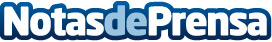 León acogerá el próximo sábado la convención nacional de numismática, filatelia y coleccionismoTras 4 años de ausencia, el evento vuelve a recaer en la ciudad castellano leonesa, un evento que congregará el próximo sábado día 15 de Octubre a los profesionales mas destacados del sector a nivel nacionalDatos de contacto:Francisco Cuadrado TorresGerente de NumisHunters SL y organizador del evento656945581Nota de prensa publicada en: https://www.notasdeprensa.es/leon-acogera-el-proximo-sabado-la-convencion Categorias: Nacional Castilla y León Entretenimiento Eventos http://www.notasdeprensa.es